Aquest estiu: llegeix!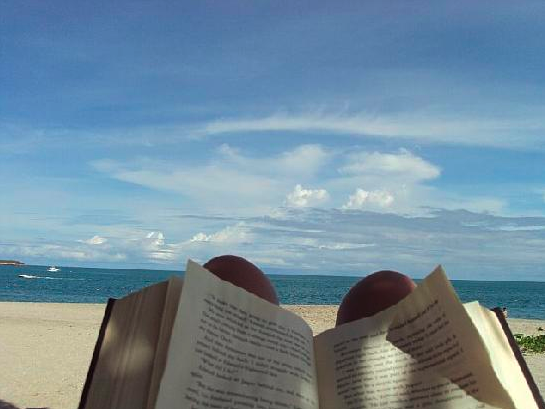 És molt important que triïs una lectura que  t’agradi. Pots anar a les biblioteques municipals que tinguis més a prop o a les llibreries. Tant llibreters com bibliotecàries t’orientaran molt bé. Però si vols fer una cerca per internet  aquí a continuació en tens per triar i remenar:http://www.quellegeixes.cat/franja/bolihttps://www.clijcat.cat/Protagonista-Jove-Llibres-seleccionatshttps://www.grup62.cat/llibres/a-partir-de-12-anys/00027/00091http://lacampanaeditorial.com/https://llegirencatala.cat/http://www.lagaleraeditorial.com/uploads/20180322/Pla_Lector_Secundaria_CAT_2018.pdfhttp://www.arallibres.cat/ca/cataleghttp://www.onadaeducacio.com/https://bromera.com/educacio/module/avellibresxedat/FrontAvellibresxedat?edat=1Els que demostrin  que han llegit un llibre en català (oralment o  per escrit), se’ls sumarà un punt a la nota de la primera avaluació de llengua catalana del següent curs de l’ESO. 